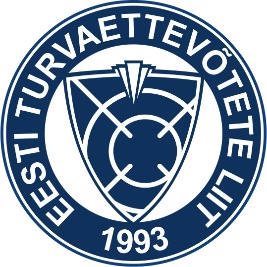 VARASEMATE ÕPINGUTE JA TÖÖKOGEMUSEGA ARVESTAMINE TURVAVALDKONNA KUTSETE KUTSEEKSAMILE LUBAMISELÜldsättedKäesoleva korraga sätestatakse varasemate õpingute ja töökogemuse arvestamine (edaspidi VÕTA) Eesti Turvaettevõtete Liidu (edaspidi ETEL) kutse andmise protsessis. Korra väljatöötamisel on lähtutud kutseseadusest ja Vara- ja Isikukaitse Kutsenõukogu kinnitatud Eesti Turvaettevõtete Liidu kutse andmise kordadest. Käesolevat korda ei rakendata kutseeksamile lubamise eeltingimuste osas, mis tulenevad kohustusena valdkondlikest õigusaktidest. VÕTA alusel turvavaldkonna kutseeksamitele lubamise töökorralduse üldine informatsioon on avaldatud ETEL kodulehel www.etel.ee. VÕTA taotluse menetlemine on tasuline. Tasu suuruse kehtestab Vara- ja Isikukaitse Kutsenõukogu.Varasemate õpingute ja töökogemuse arvestamise eesmärk on: võimaldada haridustaseme, muu organiseeritud õppetegevuse (mitteformaalne haridus) ja erialase töökogemuse kaudu ning igapäevase tegevuse ja vaba aja raames õppimise (informaalne haridus) tulemusi lugeda samaväärseks kutse taotlemise eeltingimuste täitmisega; võimaldada paindlikult reageerida tööturul toimuvatele muudatustele ning tööjõuvajaduse muutumisele;avardada võimalusi elukestvaks õppeks. Nõustamise ja hindamise korraldamine
Kutse taotlemisel eeltingimuste VÕTA-ga asendamise nõustamist viib läbi ETEL kutsekomisjoni poolt määratud nõustaja (edaspidi VÕTA nõustaja). Nõustaja ei anna taotlusele sisulist hinnangut.Nõustaja kohustused: tutvustada ja selgitada taotlejale VÕTA põhimõtteid;anda asjakohast informatsiooni; nõustada taotlejat sobivate ja asjakohaste tõendusmaterjalide leidmisel. Nõustaja õigused: nõuda taotlejalt korrektsete taotlusdokumentide ja tõendusmaterjalide esitamist; teha täiendavaid päringuid tõendusmaterjalide osas;Dokumentide esitamine ja kutse taotlemise eeltingimuste asendamine VÕTA-gaKutse taotlemisel VÕTAga toimub dokumentide esitamine 20 päeva enne kutse taotlemise dokumentide esitamise tähtaega.Varasemate õpingute arvestamiseks esitab taotleja vaid asjakohased tõendavad materjalid.Varasema töökogemuse arvestamiseks lisab taotleja tõendusmaterjalid (koopia ametijuhendist, töölepingust või tööraamatust, ametisse nimetamise käskkirja koopia või tõend asutuses töötamise kohta, iseloomustus otseselt juhilt, näiteid tehtud töödest, sertifikaadid, kutsetunnistus või portfoolio jt) ja kogemusest õpitu analüüsi. Tõendusmaterjal peab vastama järgmistele kriteeriumitele: on taotleja poolt loodud või taotleja kohta käiv; on seotud tõendatavate pädevustega; on seotud kogemusest õpitu analüüsiga. Kogemusest õpitu analüüsil on järgmised kriteeriumid: väljendab taotleja poolt kogemustest õpitut; on seotud taotletava(te) kutse(te)ga; on analüüsitud asjakohaseid tööülesandeid. Taotleja õigused: taotleda varasemate õpingute ja töökogemuse arvestamist kutse taotlemise eeltingimuste asendamiseks; saada asjakohast informatsiooni, nõustamist ja tagasisidet. Taotleja kohustused: esitada õigeaegselt vormikohane VÕTA avaldus koos asjakohaste tõendusmaterjalidega. Taotleja vastutab kõikide esitatud dokumentide õigsuse eest. Hindamine VÕTAga kutse taotlemise eeltingimuste asendamist ja kutseeksamile lubamist hinnatakse vastavalt taotleja toodud tõendusmaterjalidele. Hindamisele/kutseeksamile lubamise otsustab kutsekomisjon. Dokumendid vaatab läbi ja edastab kutsekomisjonile ETEL kutsekoordinaator. Vajadusel võib kutsekomisjon otsuse tegemisel kaasata eksperte (tööandjad, koolitajad jt). Varasemaid õpinguid arvestatakse sisulise hindamise korras esitatud dokumentide alusel. Hinnatakse töökogemuse kaudu ning igapäevase tegevuse ja vaba aja raames õppimise tulemusel omandatud pädevuste vastavust kutse andmise korras toodud eeltingimusele. Kutsekomisjon võib nõuda taotlejalt täiendavate dokumentide ja tõendusmaterjalide esitamist ning vajadusel teha taotlejat eelnevalt teavitades päringuid esitatud tõendusmaterjalide osas. Otsusest teavitamine Taotlejat teavitatakse kutsekomisjoni otsusest kutse taotlemise eeltingimuste VÕTA-ga asendamise kohta kirjalikku taasesitamist võimaldavas vormis hiljemalt 10 päeva jooksul taotluse esitamise tähtajast. Kutsekomisjoni otsus peab olema põhjendatud. Taotlejale antakse tagasiside sõltumata vastuse sisust (positiivne või negatiivne otsus). Dokumentide säilitamine Dokumentide säilitamine toimub vastavalt ETELi kinnitatud juhendile, kui õigusaktides ei ole sätestatud teisiti.Vaidlustamine VÕTA taotlejal on võigus varasemate õpingute ja töökogemuste arvestamisel tehtud otsus vaidlustada lähtuvalt haldusmenetluse seadustikus sätestatud tingimustel ja korras. 